Виконайте завдання лабораторної роботи, переглянувши відео за посиланням: https://www.youtube.com/watch?v=uNoitBCWFQE 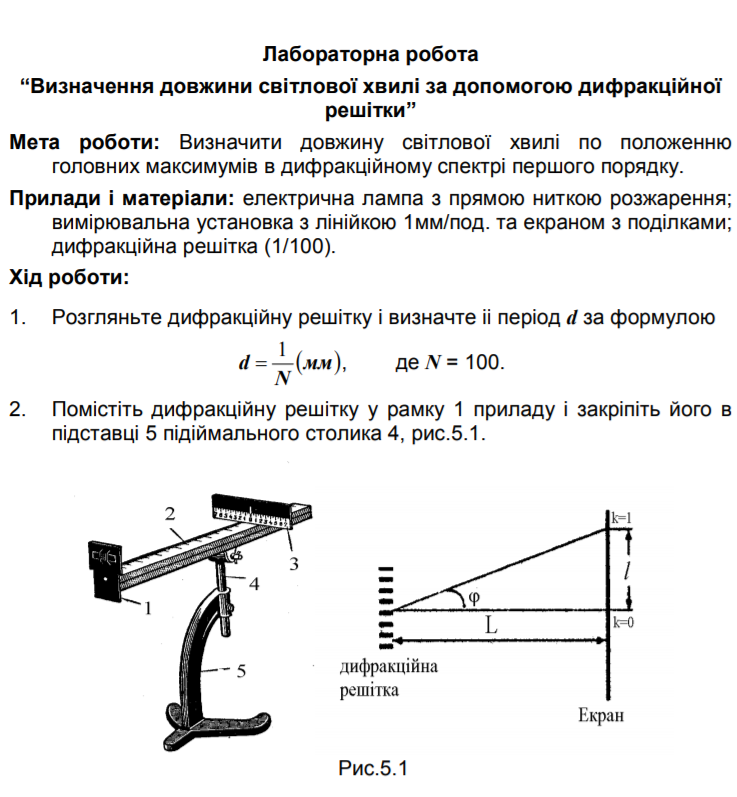 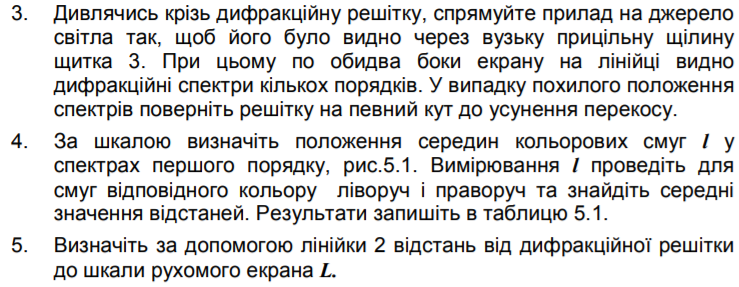 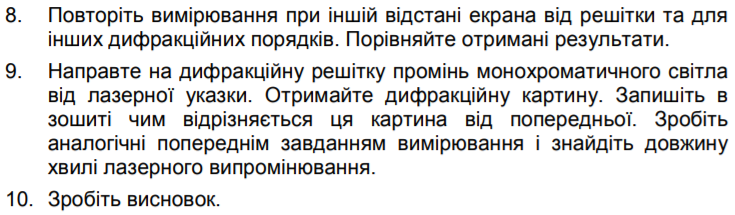 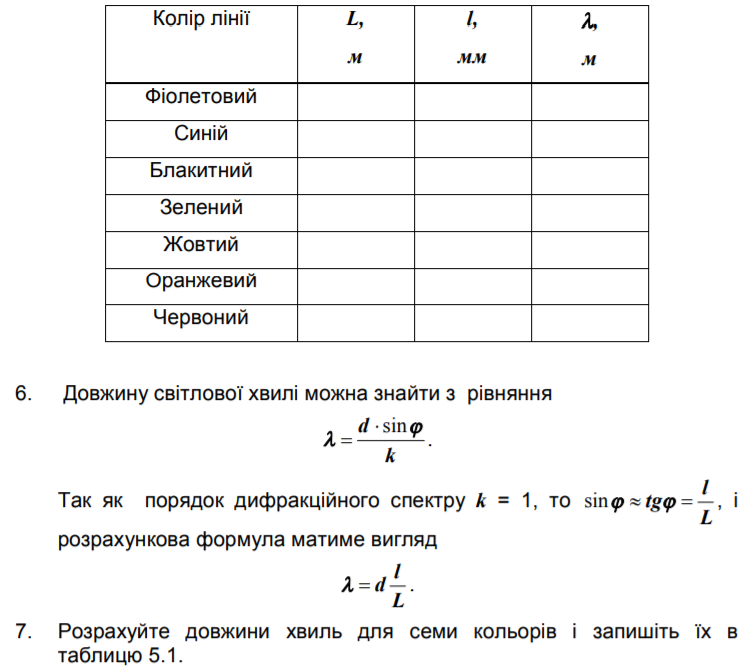 